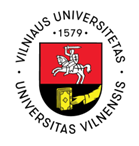 PAPILDOMŲJŲ STUDIJŲ PROGRAMOS APRAŠASKamieninis akademinis padalinysŠiaulių akademijaŠiaulių akademijaŠiaulių akademijaŠiaulių akademijaŠiaulių akademijaŠiaulių akademijaProgramos pavadinimasMatematikaMatematikaMatematikaMatematikaMatematikaMatematikaProgramos tikslasPapildyti kitų krypčių universitetinėse studijose įgytą išsilavinimą, suteikiant papildomų žinių ir gebėjimų (operuoti matematiniais simboliais, terminais, abstrakčiomis sąvokomis, nustatyti funkcinius ir (ar) tikimybinius ryšius tarp įvairių matematinių dydžių,  suvokti matematinius  teiginius, dėsnius, teoremas bei jų įrodymus, konstruoti ir įrodyti naujus teiginius) bei padedant išsiugdyti specializuotas kompetencijas (suprasti klasikinius analizinius, skaitinius ir tikimybinius metodus, taikyti pažangiausius metodus sprendžiant matematinius klausimus, parinkti ir pagrįsti identifikuotų teorinių ir praktinių problemų sprendimo alternatyvas, metodo tinkamumą, vertinti rezultatus), įgyjamas matematikos mokslų studijų krypčių I pakopos (bakalauro) studijų programų studijose ir suteikiančias galimybę stoti į II pakopos Matematikos magistratūros studijų programą.Papildyti kitų krypčių universitetinėse studijose įgytą išsilavinimą, suteikiant papildomų žinių ir gebėjimų (operuoti matematiniais simboliais, terminais, abstrakčiomis sąvokomis, nustatyti funkcinius ir (ar) tikimybinius ryšius tarp įvairių matematinių dydžių,  suvokti matematinius  teiginius, dėsnius, teoremas bei jų įrodymus, konstruoti ir įrodyti naujus teiginius) bei padedant išsiugdyti specializuotas kompetencijas (suprasti klasikinius analizinius, skaitinius ir tikimybinius metodus, taikyti pažangiausius metodus sprendžiant matematinius klausimus, parinkti ir pagrįsti identifikuotų teorinių ir praktinių problemų sprendimo alternatyvas, metodo tinkamumą, vertinti rezultatus), įgyjamas matematikos mokslų studijų krypčių I pakopos (bakalauro) studijų programų studijose ir suteikiančias galimybę stoti į II pakopos Matematikos magistratūros studijų programą.Papildyti kitų krypčių universitetinėse studijose įgytą išsilavinimą, suteikiant papildomų žinių ir gebėjimų (operuoti matematiniais simboliais, terminais, abstrakčiomis sąvokomis, nustatyti funkcinius ir (ar) tikimybinius ryšius tarp įvairių matematinių dydžių,  suvokti matematinius  teiginius, dėsnius, teoremas bei jų įrodymus, konstruoti ir įrodyti naujus teiginius) bei padedant išsiugdyti specializuotas kompetencijas (suprasti klasikinius analizinius, skaitinius ir tikimybinius metodus, taikyti pažangiausius metodus sprendžiant matematinius klausimus, parinkti ir pagrįsti identifikuotų teorinių ir praktinių problemų sprendimo alternatyvas, metodo tinkamumą, vertinti rezultatus), įgyjamas matematikos mokslų studijų krypčių I pakopos (bakalauro) studijų programų studijose ir suteikiančias galimybę stoti į II pakopos Matematikos magistratūros studijų programą.Papildyti kitų krypčių universitetinėse studijose įgytą išsilavinimą, suteikiant papildomų žinių ir gebėjimų (operuoti matematiniais simboliais, terminais, abstrakčiomis sąvokomis, nustatyti funkcinius ir (ar) tikimybinius ryšius tarp įvairių matematinių dydžių,  suvokti matematinius  teiginius, dėsnius, teoremas bei jų įrodymus, konstruoti ir įrodyti naujus teiginius) bei padedant išsiugdyti specializuotas kompetencijas (suprasti klasikinius analizinius, skaitinius ir tikimybinius metodus, taikyti pažangiausius metodus sprendžiant matematinius klausimus, parinkti ir pagrįsti identifikuotų teorinių ir praktinių problemų sprendimo alternatyvas, metodo tinkamumą, vertinti rezultatus), įgyjamas matematikos mokslų studijų krypčių I pakopos (bakalauro) studijų programų studijose ir suteikiančias galimybę stoti į II pakopos Matematikos magistratūros studijų programą.Papildyti kitų krypčių universitetinėse studijose įgytą išsilavinimą, suteikiant papildomų žinių ir gebėjimų (operuoti matematiniais simboliais, terminais, abstrakčiomis sąvokomis, nustatyti funkcinius ir (ar) tikimybinius ryšius tarp įvairių matematinių dydžių,  suvokti matematinius  teiginius, dėsnius, teoremas bei jų įrodymus, konstruoti ir įrodyti naujus teiginius) bei padedant išsiugdyti specializuotas kompetencijas (suprasti klasikinius analizinius, skaitinius ir tikimybinius metodus, taikyti pažangiausius metodus sprendžiant matematinius klausimus, parinkti ir pagrįsti identifikuotų teorinių ir praktinių problemų sprendimo alternatyvas, metodo tinkamumą, vertinti rezultatus), įgyjamas matematikos mokslų studijų krypčių I pakopos (bakalauro) studijų programų studijose ir suteikiančias galimybę stoti į II pakopos Matematikos magistratūros studijų programą.Papildyti kitų krypčių universitetinėse studijose įgytą išsilavinimą, suteikiant papildomų žinių ir gebėjimų (operuoti matematiniais simboliais, terminais, abstrakčiomis sąvokomis, nustatyti funkcinius ir (ar) tikimybinius ryšius tarp įvairių matematinių dydžių,  suvokti matematinius  teiginius, dėsnius, teoremas bei jų įrodymus, konstruoti ir įrodyti naujus teiginius) bei padedant išsiugdyti specializuotas kompetencijas (suprasti klasikinius analizinius, skaitinius ir tikimybinius metodus, taikyti pažangiausius metodus sprendžiant matematinius klausimus, parinkti ir pagrįsti identifikuotų teorinių ir praktinių problemų sprendimo alternatyvas, metodo tinkamumą, vertinti rezultatus), įgyjamas matematikos mokslų studijų krypčių I pakopos (bakalauro) studijų programų studijose ir suteikiančias galimybę stoti į II pakopos Matematikos magistratūros studijų programą.Priėmimo sąlygosPriimami asmenys, baigę kolegines informatikos ar inžinerijos mokslų studijų krypčių grupių studijas ir įgiję profesinio bakalauro laipsnį.Priimami asmenys, baigę kolegines informatikos ar inžinerijos mokslų studijų krypčių grupių studijas ir įgiję profesinio bakalauro laipsnį.Priimami asmenys, baigę kolegines informatikos ar inžinerijos mokslų studijų krypčių grupių studijas ir įgiję profesinio bakalauro laipsnį.Priimami asmenys, baigę kolegines informatikos ar inžinerijos mokslų studijų krypčių grupių studijas ir įgiję profesinio bakalauro laipsnį.Priimami asmenys, baigę kolegines informatikos ar inžinerijos mokslų studijų krypčių grupių studijas ir įgiję profesinio bakalauro laipsnį.Priimami asmenys, baigę kolegines informatikos ar inžinerijos mokslų studijų krypčių grupių studijas ir įgiję profesinio bakalauro laipsnį.Studijų apimtis kreditais30 kreditų30 kreditų30 kreditų30 kreditų30 kreditų30 kreditųStudijų trukmė1 semestras (rudens / pavasario)1 semestras (rudens / pavasario)1 semestras (rudens / pavasario)1 semestras (rudens / pavasario)1 semestras (rudens / pavasario)1 semestras (rudens / pavasario)Studijų kaina1200 Eur1200 Eur1200 Eur1200 Eur1200 Eur1200 EurIšduodamas dokumentasPapildomųjų studijų baigimo pažymėjimasPapildomųjų studijų baigimo pažymėjimasPapildomųjų studijų baigimo pažymėjimasPapildomųjų studijų baigimo pažymėjimasPapildomųjų studijų baigimo pažymėjimasPapildomųjų studijų baigimo pažymėjimasTolimesnių studijų galimybėGalimybė stoti į Šiaulių akademijos Matematikos magistratūros studijų programą.Galimybė stoti į Šiaulių akademijos Matematikos magistratūros studijų programą.Galimybė stoti į Šiaulių akademijos Matematikos magistratūros studijų programą.Galimybė stoti į Šiaulių akademijos Matematikos magistratūros studijų programą.Galimybė stoti į Šiaulių akademijos Matematikos magistratūros studijų programą.Galimybė stoti į Šiaulių akademijos Matematikos magistratūros studijų programą.Studijų dalykai (moduliai)Studijų dalykai (moduliai)Studijų dalykai (moduliai)KreditaiVisas klausytojo darbo krūvisKontaktinis darbasSavarankiškas darbasStudijų dalykai (moduliai)Studijų dalykai (moduliai)Studijų dalykai (moduliai)KreditaiVisas klausytojo darbo krūvisKontaktinis darbasSavarankiškas darbasPrivalomieji dalykaiPrivalomieji dalykaiPrivalomieji dalykaiAlgebra Algebra Algebra 513026104Matematinė analizė Matematinė analizė Matematinė analizė 513026104Diferencialinės lygtysDiferencialinės lygtysDiferencialinės lygtys513026104Kompleksinio kintamojo funkcijų teorijaKompleksinio kintamojo funkcijų teorijaKompleksinio kintamojo funkcijų teorija513026104Tikimybių teorijaTikimybių teorijaTikimybių teorija513026104Matematinė statistikaMatematinė statistikaMatematinė statistika513026104Iš viso programojeIš viso programojeIš viso programoje30780156624PRIĖMIMO SĄLYGOSPRIĖMIMO SĄLYGOSPRIĖMIMO SĄLYGOSPRIĖMIMO SĄLYGOSPRIĖMIMO SĄLYGOSPRIĖMIMO SĄLYGOSPRIĖMIMO SĄLYGOSDokumentų pateikimo vieta, laikasDokumentų pateikimo vieta, laikasVilniaus universiteto priėmimo į studijas internetinėje stojančiųjų aptarnavimo sistemoje (ISAS): https://is.vu.lt/pls/pst/isas.registerBirželio 1 d. – rugpjūčio 24 d. (rudens semestro studijoms)Gruodžio 1 d. – sausio 24 d. (pavasario semestro studijoms)Vilniaus universiteto priėmimo į studijas internetinėje stojančiųjų aptarnavimo sistemoje (ISAS): https://is.vu.lt/pls/pst/isas.registerBirželio 1 d. – rugpjūčio 24 d. (rudens semestro studijoms)Gruodžio 1 d. – sausio 24 d. (pavasario semestro studijoms)Vilniaus universiteto priėmimo į studijas internetinėje stojančiųjų aptarnavimo sistemoje (ISAS): https://is.vu.lt/pls/pst/isas.registerBirželio 1 d. – rugpjūčio 24 d. (rudens semestro studijoms)Gruodžio 1 d. – sausio 24 d. (pavasario semestro studijoms)Vilniaus universiteto priėmimo į studijas internetinėje stojančiųjų aptarnavimo sistemoje (ISAS): https://is.vu.lt/pls/pst/isas.registerBirželio 1 d. – rugpjūčio 24 d. (rudens semestro studijoms)Gruodžio 1 d. – sausio 24 d. (pavasario semestro studijoms)Vilniaus universiteto priėmimo į studijas internetinėje stojančiųjų aptarnavimo sistemoje (ISAS): https://is.vu.lt/pls/pst/isas.registerBirželio 1 d. – rugpjūčio 24 d. (rudens semestro studijoms)Gruodžio 1 d. – sausio 24 d. (pavasario semestro studijoms)Stojimo dokumentų sąrašasStojimo dokumentų sąrašasISAS pateikiamas prašymas dalyvauti priėmime į papildomąsias studijas bei pateikiama informacija apie asmens duomenis, apie baigtą mokyklą ir turimą diplomą;ISAS patalpinami šie skenuoti dokumentai:Asmens tapatybę patvirtinantis dokumentas (paso arba asmens tapatybės kortelės);Dokumentas, įrodantis pavardės keitimą, jei ne visi pateikti dokumentai yra ta pačia pavarde;Auštojo mokslo diplomas ir priedėlio (priedo) dokumentai;Stojamosios įmokos kvitas (kopija).Jei pateikta informacija atitinka stojančiajam keliamus reikalavimus, stojantysis kviečiamas studijuoti papildomosiose studijose ir su juo bus sudaroma studijų sutartis.ISAS pateikiamas prašymas dalyvauti priėmime į papildomąsias studijas bei pateikiama informacija apie asmens duomenis, apie baigtą mokyklą ir turimą diplomą;ISAS patalpinami šie skenuoti dokumentai:Asmens tapatybę patvirtinantis dokumentas (paso arba asmens tapatybės kortelės);Dokumentas, įrodantis pavardės keitimą, jei ne visi pateikti dokumentai yra ta pačia pavarde;Auštojo mokslo diplomas ir priedėlio (priedo) dokumentai;Stojamosios įmokos kvitas (kopija).Jei pateikta informacija atitinka stojančiajam keliamus reikalavimus, stojantysis kviečiamas studijuoti papildomosiose studijose ir su juo bus sudaroma studijų sutartis.ISAS pateikiamas prašymas dalyvauti priėmime į papildomąsias studijas bei pateikiama informacija apie asmens duomenis, apie baigtą mokyklą ir turimą diplomą;ISAS patalpinami šie skenuoti dokumentai:Asmens tapatybę patvirtinantis dokumentas (paso arba asmens tapatybės kortelės);Dokumentas, įrodantis pavardės keitimą, jei ne visi pateikti dokumentai yra ta pačia pavarde;Auštojo mokslo diplomas ir priedėlio (priedo) dokumentai;Stojamosios įmokos kvitas (kopija).Jei pateikta informacija atitinka stojančiajam keliamus reikalavimus, stojantysis kviečiamas studijuoti papildomosiose studijose ir su juo bus sudaroma studijų sutartis.ISAS pateikiamas prašymas dalyvauti priėmime į papildomąsias studijas bei pateikiama informacija apie asmens duomenis, apie baigtą mokyklą ir turimą diplomą;ISAS patalpinami šie skenuoti dokumentai:Asmens tapatybę patvirtinantis dokumentas (paso arba asmens tapatybės kortelės);Dokumentas, įrodantis pavardės keitimą, jei ne visi pateikti dokumentai yra ta pačia pavarde;Auštojo mokslo diplomas ir priedėlio (priedo) dokumentai;Stojamosios įmokos kvitas (kopija).Jei pateikta informacija atitinka stojančiajam keliamus reikalavimus, stojantysis kviečiamas studijuoti papildomosiose studijose ir su juo bus sudaroma studijų sutartis.ISAS pateikiamas prašymas dalyvauti priėmime į papildomąsias studijas bei pateikiama informacija apie asmens duomenis, apie baigtą mokyklą ir turimą diplomą;ISAS patalpinami šie skenuoti dokumentai:Asmens tapatybę patvirtinantis dokumentas (paso arba asmens tapatybės kortelės);Dokumentas, įrodantis pavardės keitimą, jei ne visi pateikti dokumentai yra ta pačia pavarde;Auštojo mokslo diplomas ir priedėlio (priedo) dokumentai;Stojamosios įmokos kvitas (kopija).Jei pateikta informacija atitinka stojančiajam keliamus reikalavimus, stojantysis kviečiamas studijuoti papildomosiose studijose ir su juo bus sudaroma studijų sutartis.PAPILDOMA INFORMACIJAPAPILDOMA INFORMACIJAPAPILDOMA INFORMACIJAPAPILDOMA INFORMACIJAPAPILDOMA INFORMACIJAPAPILDOMA INFORMACIJAPAPILDOMA INFORMACIJAKontaktaiKontaktaistudijuok@sa.vu.ltrenata.macaitiene@sa.vu.lt (dėl papildomųjų studijų programos turinio)tel. 8 41 595755studijuok@sa.vu.ltrenata.macaitiene@sa.vu.lt (dėl papildomųjų studijų programos turinio)tel. 8 41 595755studijuok@sa.vu.ltrenata.macaitiene@sa.vu.lt (dėl papildomųjų studijų programos turinio)tel. 8 41 595755studijuok@sa.vu.ltrenata.macaitiene@sa.vu.lt (dėl papildomųjų studijų programos turinio)tel. 8 41 595755studijuok@sa.vu.ltrenata.macaitiene@sa.vu.lt (dėl papildomųjų studijų programos turinio)tel. 8 41 595755Kita papildoma informacijaKita papildoma informacijaDaugiau informacijos apie papildomųjų studijų programą rasite čia: https://www.sa.vu.lt/stojantiesiems/studijos-kolegiju-ir-kitu-universitetu-absolventams/papildomosios-studijosarba https://www.vu.lt/studijos/stojantiesiems/papildomosios-ir-pokolegines-studijos#siauliu-akademijaDaugiau informacijos apie papildomųjų studijų programą rasite čia: https://www.sa.vu.lt/stojantiesiems/studijos-kolegiju-ir-kitu-universitetu-absolventams/papildomosios-studijosarba https://www.vu.lt/studijos/stojantiesiems/papildomosios-ir-pokolegines-studijos#siauliu-akademijaDaugiau informacijos apie papildomųjų studijų programą rasite čia: https://www.sa.vu.lt/stojantiesiems/studijos-kolegiju-ir-kitu-universitetu-absolventams/papildomosios-studijosarba https://www.vu.lt/studijos/stojantiesiems/papildomosios-ir-pokolegines-studijos#siauliu-akademijaDaugiau informacijos apie papildomųjų studijų programą rasite čia: https://www.sa.vu.lt/stojantiesiems/studijos-kolegiju-ir-kitu-universitetu-absolventams/papildomosios-studijosarba https://www.vu.lt/studijos/stojantiesiems/papildomosios-ir-pokolegines-studijos#siauliu-akademijaDaugiau informacijos apie papildomųjų studijų programą rasite čia: https://www.sa.vu.lt/stojantiesiems/studijos-kolegiju-ir-kitu-universitetu-absolventams/papildomosios-studijosarba https://www.vu.lt/studijos/stojantiesiems/papildomosios-ir-pokolegines-studijos#siauliu-akademija